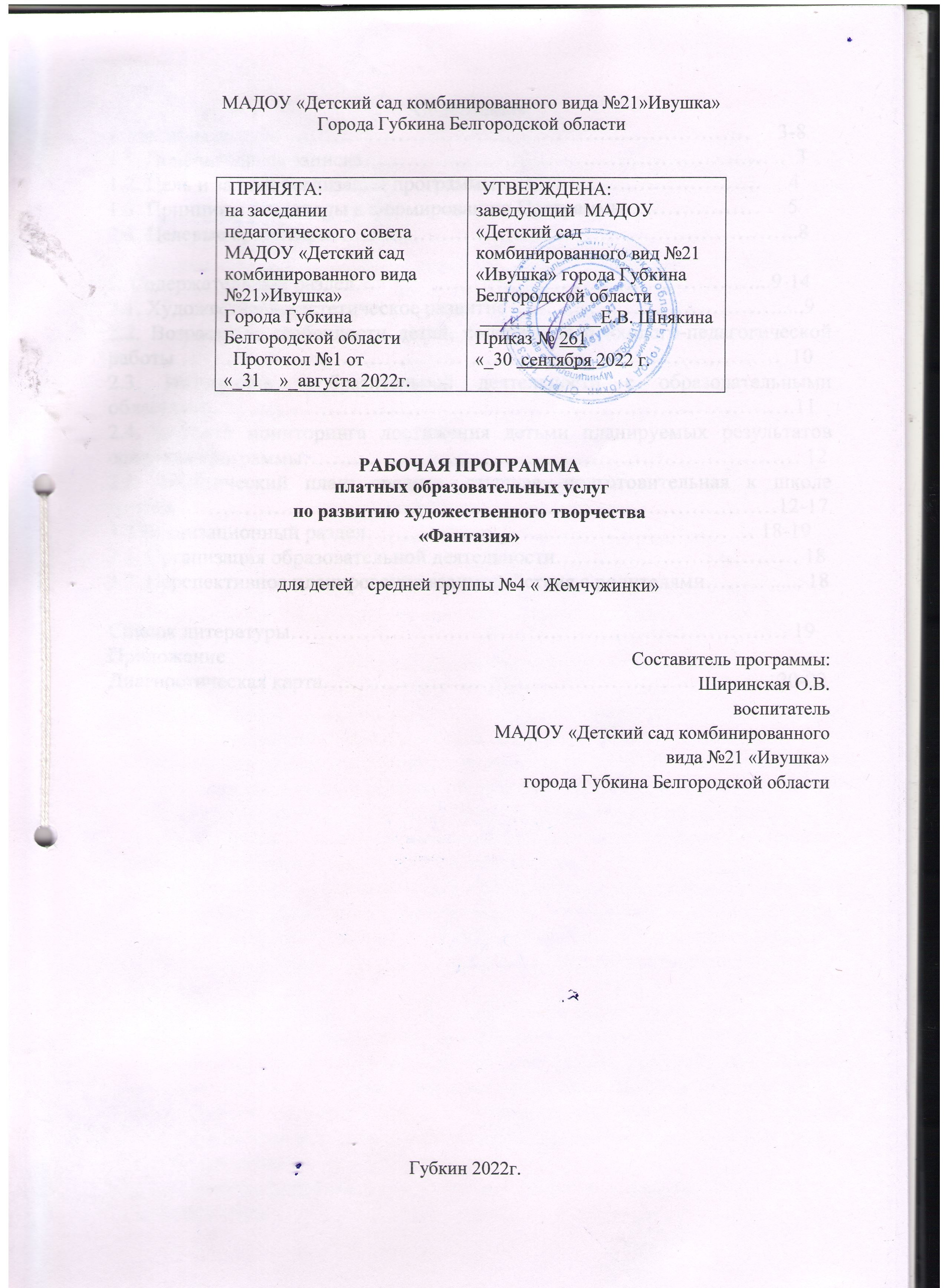 Содержание1. Целевой раздел…………………………………………………………     3-81.1. Пояснительная записка…………..……………….……………………   31.2. Цель и задачи реализации программы……………….………………     41.3. Принципы и подходы к формированию Программы ………………     5                                                                  1.4. Целевые ориентиры………………………………………………………82. Содержательный раздел…          ……………………………………….9-142.1. Художественно-эстетическое развитие  ……………………………….9              2.2. Возрастные особенности детей, содержание психолого-педагогической работы…………………………………………………………………………  102.3. Интеграция изобразительной деятельности с образовательными областями………………………………………………………………………112.4. Система мониторинга достижения детьми планируемых результатов освоения программы…………………………………………………………… 12          2.5. Тематический план: средняя, старшая, подготовительная к школе группа…………………………………………………………………………12-173. Организационный раздел………………… …..…………………… …… 18-193.1. Организация образовательной деятельности………….………………… 183.2. Перспективное планирование взаимодействия с родителями…… .. ...... 18Список литературы……………………………………………………………... 19ПриложениеДиагностическая карта……………………………………………………….20-221. Целевой разделПояснительная запискаДошкольный возраст - фундамент общего развития ребенка, стартовый период всех высоких человеческих начал. Именно в этом возрасте закладываются основы всестороннего, гармонического развития ребенка.Изобразительное творчество - специфическая детская активность, направленная на эстетическое освоение мира посредством изобразительного искусства, наиболее доступный вид познания мира ребенком. Наиболее характерная черта эстетического отношения маленького ребенка - непосредственность заинтересованного оценивающего «Я» от любой объективной ситуации; неотделимость эмоций от процессов восприятия, мышления и воображения. Мы можем утверждать, что художественное творчество оказывает самое непосредственное влияние на развитие эстетического отношения детей к действительности.Способность к творчеству - отличительная черта человека, благодаря которой он может жить в единстве с природой, создавать, не нанося вреда, преумножать, не разрушая.Желание творить - внутренняя потребность ребенка, она возникает у него самостоятельно и отличается чрезвычайной искренностью. Мы, взрослые, должны помочь ребенку открыть в себе художника, развить способности, которые помогут ему стать личностью. Творческая личность - это достояние всего общества.Рисование, лепка является одним из важнейших средств познания мира и развития знаний эстетического воспитания, так как оно связано с самостоятельной практической и творческой деятельностью ребенка. В процессе рисования и лепки у ребенка совершенствуются наблюдательность и эстетическое восприятие, художественный вкус и творческие способности. Рисуя, занимаясь лепкой ребенок формирует и развивает у себя определенные способности: зрительную оценку формы, ориентирование в пространстве, чувство цвета. Также развиваются специальные умения и навыки: координация глаза и руки, владение кистью руки.Систематическое овладение всеми необходимыми средствами и способами деятельности обеспечивает детям радость творчества и их всестороннее развитие (эстетическое, интеллектуальное, нравственно-трудовое, физическое). А также, позволяет плодотворно решать задачи подготовки детей к школе.Работы отечественных и зарубежных специалистов свидетельствуют, что художественно - творческая деятельность выполняет терапевтическую функцию, отвлекая детей от грустных, печальных событий, обид, снимая нервное напряжение, страхи. Вызывает радостное, приподнятое настроение, обеспечивает положительное эмоциональное состояние каждого ребенка. Изобразительное искусство располагает многообразием материалов и техник. Зачастую ребенку    недостаточно привычных, традиционных способов и средств, чтобы выразить свои фантазии.Нетрадиционные техники рисования демонстрируют необычные сочетания материалов и инструментов. Несомненно, достоинством таких техник является универсальность их использования. Технология их выполнения интересна и доступна как взрослому, так и ребенку. Тестопластика - как лепка доступна детям и увлекает своим процессом создания .Используемые методы:позволяют развивать специальные умения и навыки, подготавливающие руку ребенка к письму;дают возможность почувствовать многоцветное изображение предметов, что влияет на полноту восприятия окружающего мира;формируют эмоционально - положительное отношение к самому процессу рисования;способствуют более эффективному развитию воображения, восприятия и, как следствие, познавательных способностей.Занятия проводятся с детьми среднего и старшего возраста в форме творческой мастерской по изодеятельности в рамках расписания годового учебного плана и кружковой работы.Рабочая программа составлена на основе обязательного минимума содержания федерального государственного стандарта реализуемым в дошкольном образовательном учреждении, с учетом программы И.А.Лыковой «Цветные ладошки» и приоритетного художественно-эстетического направления МАДОУ.Актуальность. Занятия в платной образовательной услуге по развитию художественного творчества позволяют развивать у детей не только художественные способности, но и коммуникативные навыки в процессе художественно-творческой деятельности.1.2. Цель и задачи реализации программыЦель: развивать коммуникативные, языковые, интеллектуальные и художественные способности в процессе рисования, занятием лепкой и формирование всех психических процессов, развитие художественно - творческих способностей и положительно - эмоционального восприятия окружающего мира.Задачи: Учить детей осваивать коммуникативные, языковые, интеллектуальные и художественные способности в процессе рисования.Развивать творческую активность, мышцы кистей рук, поддерживать потребность в самоутверждении.Формировать положительно - эмоциональное восприятие окружающего мира, воспитывать художественный вкус, интерес к изобразительному искусству.Задачи платной образовательной услуги первого и второго года обучения:Вызвать интерес к различным изобразительным материалам и желание действовать с ними.Побуждать детей изображать доступными им средствами выразительности то, что для них интересно или эмоционально значимо. Создавать условия для освоения цветовой палитры. Создание условий для коммуникативной деятельности детей. Развитие связной речи. Задачи платной образовательной услуги третьего года обучения:Помогать детям в создании выразительных образов, сохраняя непосредственность и живость детского восприятия. Деликатно и тактично способствовать развитию содержания, формы, композиции, обогащению цветовой гаммы рисунков.Постепенно, с учетом индивидуальных особенностей, повышать требования к изобразительным и коммуникативным умениям и навыкам детей, не делая их предметом специальных учебных знаний.Способствовать возникновению у ребенка ощущения, что продукт его деятельности - рисунок интересен другим (педагогу, детям, родителям, сотрудникам детского сада).Развитие описательной, комментирующей функции речи. Научить обобщать и противопоставлять, рассуждать.1.3.Принципы и подходы к формированию ПрограммыВ Программе на первый план выдвигается развивающая функция образования, обеспечивающая становление личности ребенка и ориентирующая педагога на его индивидуальные особенности, что соответствует научной «Концепции дошкольного воспитания» (авторы В. В. Давыдов, В. А. Петровский и др.) о признании самоценности дошкольного периода детства. Программа построена на позициях гуманно-личностного отношения к ребенку и направлена на его всестороннее развитие, формирование духовных и общечеловеческих ценностей, а также способностей и интегративных качеств. В Программе отсутствуют жесткая регламентация знаний детей и предметный центризм в обучении. При разработке Программы учитывались лучшие традиции отечественного дошкольного образования, его фундаментальность: комплексное решение задач по охране жизни и укреплению здоровья детей, всестороннее воспитание, амплификацию (обогащение) развития на основе организации разнообразных видов детской творческой деятельности. Особая роль в Программе уделяется игровой деятельности как ведущей в дошкольном детстве (А. Н. Леонтьев, А. В. Запорожец, Д. Б. Эльконин и др.). Программа основывается на важнейшем дидактическом принципе — развивающем обучении и на научном положении Л. С. Выготского о том, что правильно организованное обучение «ведет» за собой развитие. Воспитание и психическое развитие не могут выступать как два обособленных, независимых друг от друга процесса, но при этом «воспитание служит необходимой и всеобщей формой развития ребенка» (В. В. Давыдов). Таким образом, развитие в рамках Программы выступает как важнейший результат успешности воспитания и образования детей. В Программе комплексно представлены все основные содержательные линии воспитания и образования ребенка от рождения до школы. Программа строится на принципе культуросообразности. Реализация этого принципа обеспечивает учет национальных ценностей и традиций в образовании, восполняет недостатки духовно-нравственного и эмоционального воспитания. Образование рассматривается как процесс приобщения ребенка к основным компонентам человеческой культуры (знание, мораль, искусство, труд). Главный критерий отбора программного материала — его воспитательная ценность, высокий художественный уровень используемых произведений культуры (классической и народной — как отечественной, так и зарубежной), возможность развития всесторонних способностей ребенка на каждом этапе дошкольного детства (Е.А. Флерина, Н.П. Сакулина, Н.А. Ветлугина, Н.С. Карпинская). • основывается на комплексно-тематическом принципе построения образовательного процесса; •  предполагает построение образовательного процесса на адекватных возрасту формах работы с детьми. Основной формой работы с дошкольниками и ведущим видом их деятельности является игра; • строится с учетом соблюдения преемственности между всеми возрастными дошкольными группами и между детским садом и начальной школой. Нацеленность на дальнейшее образование: Программа нацелена на развитие в детях познавательного интереса, стремления к получению знаний, положительной мотивации к дальнейшему обучению в школе, институте; понимание того, что всем людям необходимо получать образование. Формирование отношения к образованию как к одной из ведущих жизненных ценностей. Направленность на сохранение и укрепление здоровья детей. Одной из главных задач, которую ставит Программа перед воспитателями, является забота о сохранении и укреплении здоровья детей, формирование у них элементарных представлений о здоровом образе жизни, воспитание полезных привычек, в том числе привычки к здоровому питанию, потребности в двигательной активности. Направленность на учет индивидуальных особенностей ребенка Программа направлена на обеспечение эмоционального благополучия каждого ребенка, что достигается за счет учета индивидуальных особенностей детей (проявление уважения к его индивидуальности, чуткости к его эмоциональным состояниям, поддержка его чувства собственного достоинства и т. д.). Методическое обеспечение. Нетрадиционные техники: оттиск печатками из овощей; тычок жесткой кистью; оттиск поролоном; восковые мелки и акварель; отпечатки листьев; рисунки из ладошек; кляксография; монотопия; тестопластика; печать по трафарету.Каждый из этих методов - это маленькая игра. Их использование позволяет детям чувствовать себя раскованнее, смелее, непосредственнее, развивает воображение, дает полную свободу для самовыражения. К тому же эта работа способствует развитию координации движений, внимания, памяти, воображения, фантазии. Дети неограниченны в возможностях выразить в рисунках свои мысли, чувства, переживания, настроение. Использование различных приемов способствуют выработке умений видеть образы в сочетаниях цветовых пятен и линий и оформлять их до узнаваемых изображений. Занятия не носят форму «изучения и обучения». Дети осваивают художественные приемы и интересные средства познания окружающего мира через ненавязчивое привлечение к процессу рисования. Занятие превращается в созидательный творческий процесс педагога и детей при помощи разнообразного изобразительного материала, который проходит те же стадии, что и творческий процесс художника. Этим занятиям отводится роль источника фантазии, творчества, самостоятельности.Дети самостоятельно выбирают изобразительные материалы, материал, на котором будет располагаться изображение. Разнообразие способов рисования рождает у детей оригинальные идеи, развивается речь, фантазию и воображение, вызывает желание придумывать новые композиции, развивается умение детей действовать с различными материалами: камнями, песком, веревочками, восковыми мелками, свечей и др. В процессе рисования, лепки дети вступают в общение, задавая друг другу вопросы, делают предположения, упражняются во всех типах коммуникативных высказываний. Материал:акварельные краски, гуашь; восковые и масляные мелки, свеча; ватные палочки; поролоновые печатки; коктельные трубочки; палочки или старые стержни, стеки для процарапывания; матерчатые салфетки; стаканы для воды; подставки под кисти; кисти; фольга; формы для печенья; мука, соль, клей ПВА. Приемы и методы:Эмоциональный настрой - использование музыкальных произведений, Практические - упражнения, игр методы,Словесные методы - рассказы, беседы, художественное слово, педагогическая драматизация, словесные приемы - объяснение, пояснение, педагогическая оценка.Наглядные методы и приемы - наблюдения, рассматривание, показ образца, показ способов выполнения и др.Все методы используются в комплексе. Все занятия строятся по коммуникативному принципу: Создание оптимальных условий для мотивации детской речи, Обеспечение главных условий общения, Стимуляция и поддержание речевой инициативы, использование различных коммуникативных средств. Занятия имеют отличия в своей структуре: создание положительного отношения к теме и способу ее реализации, коммуникативное рисование с использованием имитационных движений и обсуждением создания и сюжета рисунка (не более 10 минут),динамическая пауза с элементами логоритмики и психогимнастики, рассказывание по картинке с моделированием коммуникативной ситуации, словесные игры, игры - драматизации.1.4. Целевые ориентирыСпецифика дошкольного детства (гибкость, пластичность развития ребенка, высокий разброс вариантов его развития, его непосредственность и непроизвольность) не позволяет требовать от ребенка дошкольного возраста достижения конкретных образовательных результатов и обусловливает необходимость определения результатов освоения образовательной программы в виде целевых ориентиров. К концу обучения дети достигают определенного уровня художественного развития: эмоционально воспринимают содержание произведения, запоминают и узнают знакомые картины, иллюстрации, замечают изобразительно-выразительные средства (цвет, ритм, форму, композицию), с помощью этих средств создают образ в рисунке, оценивают то, что получилось, отмечают выразительность формы, линий, силуэта, цветового сочетания. У детей формируются творческие способности, необходимые для последующего обучения изобразительному искусству в школе. Формы работы: беседы, занятия, фронтальные, индивидуальные, подгрупповые, комплексные, экскурсии, коллективные работы. Итоги реализации данной программы подводятся в форме выставки детских работ.2. СОДЕРЖАТЕЛЬНЫЙ РАЗДЕЛ2.1. Художественно-эстетическое развитиеВ соответствии с ФГОС дошкольного образования художественно-эстетическое развитие предполагает: развитие предпосылок ценностно-смыслового восприятия и понимания произведений искусства (словесного, музыкального, изобразительного), мира природы; — становление эстетического отношения к окружающему миру; — формирование элементарных представлений о видах искусства; — восприятие музыки, художественной литературы, фольклора; — стимулирование сопереживания персонажам художественных произведений; — реализацию самостоятельной творческой деятельности детей (изобразительной, конструктивно - модельной, музыкальной и др.). Художественно-эстетическое развитие детей дошкольного возраста включает: 1) опыт эмоционально-нравственного отношения ребенка к окружающей действительности, воплощенный в музыке, изобразительном искусстве и художественных произведениях; 2) опыт художественно-творческой деятельности. Формирование общей культуры личности происходит в процессе художественно- эстетической деятельности. Художественно-эстетическая деятельность – деятельность, возникающая у ребенка под влиянием литературного, музыкального произведения или произведения изобразительного искусства. В связи с этим, особое внимание следует обратить на такое понятие, как «восприятие». Это психический процесс осознанного, личностного, эмоционального постижения и осмысления произведения искусства. Ребенок по-своему воспринимает художественные образы, обогащает их собственным воображением, соотносит со своим личным опытом. Одна из главных задач педагога в этом направлении — развитие эмоциональной отзывчивости. Через сопереживание, соучастие, «вхождение в образ» происходит формирование основ художественно-эстетической культуры личности дошкольника. Содержание образовательной области «Художественно-эстетическое развитие» включает, в том числе, знания и умения в изобразительной, конструктивно-модельной, музыкальной деятельности. Ребенок, в соответствии со своими возрастными возможностями и особенностями, должен знать сказки, песни, стихотворения; уметь танцевать, конструировать, рисовать. 2.3. Возрастные особенности детей, содержание психолого-педагогической работыСредний дошкольный возраст (4-5 лет). В художественной и продуктивной деятельности дети эмоционально откликаются на произведения музыкального и изобразительного искусства, художественную литературу, в которых с помощью образных средств переданы различные эмоциональные состояния людей, животных, сказочных персонажей. Дошкольники начинают более целостно воспринимать сюжеты и понимать образы. Важным показателем развития ребёнка-дошкольника является изобразительная деятельность. К четырем годам круг изображаемых детьми предметов довольно широк. В рисунках появляются детали. Замысел детского рисунка может меняться по ходу изображения. Дети владеют простейшими техническими умениями и навыками. Конструирование начинает носить характер продуктивной деятельности: дети замысливают будущую конструкцию и осуществляют поиск способов её исполнения.2.3. Интеграция изобразительной деятельности с образовательными областямиИнтеграция образовательных областей способствует целостному развитию личности ребенка: наряду с обучением различным видам изобразительной деятельности, предусмотрена работа педагога по формированию нравственной сферы воспитанника, развитию способностей творческих, художественных, интеллектуальных, физических, познавательных процессов, воспитанию качеств, которые, в свою очередь, обеспечивают успешность овладения дошкольниками основ изобразительного искусства. Программа составлена с учетом интеграции образовательных областей:	«Социально-коммуникативное развитие»: развитие свободного общения с взрослыми и детьми об искусстве; развитие игровой деятельности; практическое овладение воспитанниками нормами речи; формирование первичных представлений о себе, своих чувствах и эмоциях, а также окружающем мире в части культуры и изобразительного искусства.	«Познавательное развитие»: Для занятий по изо - деятельности подбираются сюжеты близкие опыту ребенка, позволяют уточнить уже усвоенные им знания, расширить их, применить первые варианты обобщения. На занятиях дети узнают о различных явлениях природы, о жизни людей, о жизни животных. 	«Речевое развитие»: в совместной деятельности используется прием комментированного рисования. В процессе обыгрывания сюжета и самого рисования ведется непрерывный разговор с детьми, дети друг с другом обсуждают свою работу. Использование художественного слова: потешек, загадок. Выполняя практические действия, дошкольники способны усвоить много новых слов и выражений активного и пассивного словаря детей, развитие коммуникативной функции речи, развитие связной речи.     «Физическое развитие»: Использование физминуток, пальчиковой гимнастики, работа по охране зрения и предупреждению нарушения осанки.     «Художественно-эстетическое развитие»: использование средств продуктивных видов деятельности для обогащения содержания области изобразительного искусства.2.4.Система мониторинга достижения детьми планируемых результатов. Формы проведения итогов реализации программы:Организация ежемесячных выставок детских работ для родителей. Тематические выставки в ДОУ.Участие в городских и выставках и конкурсах в течение года. Творческий отчет воспитателя - руководителя кружка. Показатели прохождения программы:Узнают много об окружающем мире, т.к занятия проходят в определенной теме.Учатся использовать в одной работе разные изобразительные материалы. Учатся рисовать различными материалами.Используют в работе разные дополнительные материалы (песок, камни).Развивать навыки по составлению сюжетов.Дети учатся цветоведению и экспериментированиюРазвивается связная речь. Учатся уважительному отношению к работам товарищей при этом объективно оценивать свою работу.Ожидаемые результаты: овладение детьми определенными знаниями, умениями, навыками в процессе рисования, выявление и осознание ребенком своих способностей, сформированность способов самоконтроля.В силу индивидуальных особенностей, развитие творческих способностей не может быть одинаковым у всех детей, поэтому на занятиях дается возможность каждому ребенку активно, самостоятельно проявить себя, испытать радость творческого созидания. Все темы, входящие в программу, изменяются по принципу постепенного усложнения материала. Оценка: результативности программы проводится два раза в год (сентябрь, май) сформированности уровня художественно - эстетического развития детей2 год обучения3.Организационный раздел3.1 Организация образовательной деятельности.Режим занятийФорма занятий - тематическая совместная деятельность педагога и ребенка в форме кружковой работы3.2. Перспективное планирование взаимодействия с родителями.Для сотрудничества с семьёй выбраны следующие формы работы:Оформление наглядной агитации для родителейПроведение беседКонсультацийРодительских собраний, с целью усвоения родителями определённых знаний, умений, помощи им в разрешении проблемных вопросовСовместное проведение мероприятийСовместное творчество родителей и детейМастер – класс для родителейЦель: познакомить родителей с интересным и полезным видом творчества. Проводимая работа, не только даёт родителям знания о детской художественной деятельности, о методах и приёмах работы в нетрадиционных техниках, но и укрепляет взаимоотношения между родителями и детьми. Литература:Галанов А.С., Корнилова С.Н., Куликова С.Л.. Занятия с дошкольниками по изобразительному искусству. - М: ТЦ «Сфера», 2000. - 80с.Гончарова Д.Д. Школа фантазеров. Рисуем ладошками. -М: Хатбер- пресс, 2010 - 30 с.Сайганова Т.И., Седова Е.М. Рисование с детьми дошкольного возраста: Нетрадиционные техники, планирование, конспекты занятий. - М: ТЦ «Сфера», 2004 - 128с.Лыкова И.А. программа художественного воспитания, обучения и развития детей 2-7 лет «Цветные ладошки». - М: «Карапуз - Дидактика», 2006. - 108с.Михалева С.В. Лепка глиняных игрушек: планирование, материалы. - Волгоград: Учитель, 2009.- 130 с.Рубцова Е.Н. 55 Фигурок из соленого теста. - Р-н-Д.: Владис, 2012.200 с.Шайдурова Н.В. Обучение детей дошкольного возраста рисованию животных по алгоритмическим схемам: методическое пособие для воспитателей ДОУ.- СПб.: Детство-пресс, 2010.- 64 сПриложение.Диагностическая карта1год.Выполняет самостоятельно – высокий уровень Выполняет с помощью педагога – средний уровень  		                                          Не выполняет – низкий уровень-  2 год обученияДиагностика рисунка.Диагностика направлена на:выявление уровня овладения техникой изображения нетрадиционным способом (материалом).выявление умения создавать выразительный образ нетрадиционными способами и средствами изображения.1. Уровень овладения детьми техническими навыками.(степень овладения способом изображения в нетрадиционнойтехнике).Низкий - ребенок не может выполнить рисунок в нетрадиционной технике. Средний - ребенок выполняет работу нетрадиционным способом при напоминании педагогом последовательности техники;Высокий - ребенок самостоятельно выполняет работу нетрадиционным способом, техника направлена на выразительность образа.2. Уровень овладения детьми создания образа.Низкий - ребенок не может создать узнаваемые образы, используянетрадиционную технику; изображение примитивно, неполно.Средний - ребенок создает изображение узнаваемым, передаёт основные его части, есть важные детали, но более подробные отсутствуют)Высокий - ребенок самостоятельно создает выразительный образ, передает настроение (позу, динамику и т. д.)3. Уровень овладения детьми композиционными навыками.Низкий - изображение не соразмерно картинной плоскости (большое или крошечное по величине) размещено случайно.Средний - изображение соразмерно картинной плоскости, заполнено все пространство листа; есть попытка передать перспективу.Высокий - рисунок соотнесен с размером листа бумаги, ритмичное расположение изображений по всему листу; присутствует простейшая перспектива.4. Уровень овладения детьми живописным решением пространства листа. Низкий - цвет в рисунке грязный, невыразительный, выбран случайно и не соответствует образу.Средний - рисунок насыщен по цвету, яркий, но не гармоничный поотношению к фону, наметилась тенденция к использованию цвета, как выразительного средства.Высокий - цвета подобраны гармонично между собой и по отношению кфону, цвет привлекается для передачи настроения и характераТемаКол-во часовОктябрьОктябрьСказка про краскуТеплая картинаВолшебные листья.Герои сказок.1111Итого4НоябрьНоябрьКто спрятался?Аленький цветочекВеселые человечки.Дерево совят1111Итого4ДекабрьДекабрьЗимняя сказка.Елочка (тестопластика)Символ года (тестопластика)Новогодняя открытка11     1     1Итого4ЯнварьЯнварьРождественская ночь.Рождественская ночь (тестопластика)11Итого2ФевральФевральВалентинка (тестопластика)Нарисуй картину на камушке  Цветы.  Цветы (тестопластика)1111Итого4МартМартПирожное для мамыКосмический коллажВетка с первыми листьями21     1Итого4АпрельАпрельОттиск печаткамиВ гостях у народных мастеров.ЗвериБабочка1111Итого4МайМайБабочки (тестопластика)Летняя картина (тестопластика)Итоговая выставка рисунков.12      1Итого4Итого30 чИтогоИтогоФевральФевральЗимний портретВалентинка (тестопластика)Корабли пустыни         121Итого4МартМартСказка на глинеПортрет мамыПирожное для мамыМешок на счастье111     1Итого4АпрельАпрельПавлин. Роспись по тканиВолшебные точкиЛето, здравствуй!1111Итого4МайМайЗвездное небо Путешествие в АфрикуНа рыбалке!Итоговая выставка111     1Итого4Итого30 чСредняя группа1годЯнварь - 2 занятияОктябрь, ноябрь, декабрь, февраль, март, апрель, май – 4 занятия 1 раз  в неделю.Длительность одного занятия – 20 минИтого занятий -  30Ф.И. ребенкаИспользует разные способы и приемы рисованияИспользует разные способы и приемы  лепкиЗнает и использует цвета и оттенкиВладеет разными нетрадиционными техниками  рисования ( 2-3)Проявляет самостоятельность и творчество12Ф.И. ребенкаУровень овладения детьми техническими навыками.Уровень овладения детьми создания образа.Уровень овладения детьми композиционными навыками.Уровень овладения детьми живописным решением пространства листа.Проявляет самостоятельность и творчество12Ф.И. ребенкаУровень овладения детьми техническими навыками.Уровень овладения детьми создания образа.Уровень овладения детьми композиционными навыками.Уровень овладения детьми живописным решением пространства листа.Оригинальность рисунка.Проявляет самостоятельность и творчество12